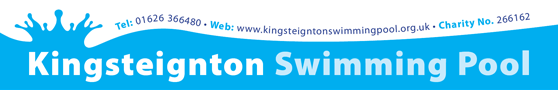 Private HireThe pool is available for hire on Fri 6pm-8.30pm, Sat and Sun evenings between 5.30pm and 8.30pm. Other days and times may become available throughout the season, these will be advertised on our website and Facebook pageTerms and Conditions of Pool Hire  PLEASE READ THESE CAREFULLY BEFORE YOU BOOK THE POOL FOR YOUR PARTY OR EVENTBooking time is inclusive, if your booking overruns then you will be charged (minimum 30 minute charge of the hourly rate)The hirer MUST be present during the time of hire; if this is not possible they MUST nominate someone who will be present and responsible for making sure the terms and conditions are adhered to. Kingsteignton Swimming Pool must be notified of this prior to swimmers entering the poolChildren under the age of 9 years and non or weak swimmers must be supervised in the pool by a responsible adult over the age of 16, sitting on the side is not acceptable.One adult can supervise two children under 9 years old but only one of those children can be under 5 years oldIt is the responsibility of the hirer to ensure that any adult or child with a specific need or disability is appropriately supervised to keep them safe. Kingsteignton Swimming Pool must be informed of any person who may need additional support or supervision prior to the hire. Kingsteignton Swimming Pool recommends a risk assessment be carried out and retains the right to ask the hirer for evidence of this. Kingsteignton Pool staff or committee members have the authority to terminate any pool hire booking if the terms of hire are breached, including if children are not appropriately accompanied in the water. Photos and recording may be taken during private hire. Kingsteignton Swimming Pool advises that permission should be sought from individuals before photographs of them are shared on social media sites or in the press.It is the hirer’s responsibility to inform guests of the terms and conditions of the pool hire. Lifeguards are on duty to ensure the safety of all attendees and to implement all pool rules. Any damage to the premises or equipment shall be the responsibility of the hirer. Costs incurred will be paid by the hirer. Kingsteignton Swimming Pool will take appropriate steps to ensure all equipment is in good condition and safe for use. However, the hirer uses the barbeque and tools at their own risk. The pool’s risk assessment is available for viewing if required.Alcohol consumption is permitted, but not to excess. Lifeguards reserve the right to remove any alcohol from the premises should safety be compromised. Individuals must not re-enter the pool after consuming alcohol. Glasses and glass containers are NOT permitted. Please be aware no one will be admitted to the pool prior to hire time and that all persons must be off site by the end of the hire time.IMPORTANT - There is an increased risk of drowning after eating. All individuals enter the pool after eating at their own risk.Facilities and CostsThe pool hire charge is £60 per hour with a minimum of 2 hour hire. This includes use of the following:Pool hire including lifeguards    Changing facilities 	Inflatables An additional charge of £15 per hour will be added for parties of 70-110.If requested our gas fired griddle barbeque with BBQ tools can be hired at a cost of £10 The kiosk will be closed during the booking and there will be no access to the fridge/freezer/hot or cold water. Payment and Cancellations1)    Full payment is required at the time of booking to secure the date and time. Any changes to dates of hire will only be granted at the discretion of the committee if other dates are available. Payment is requested by BACS using the booking reference issued.2)    Cancellation of a booking must be made in writing via email at least 14 days prior to date of hire. If we can re-book the pool for that date a refund will be considered, otherwise no refund will be given. No refund can be offered for poor weather conditions unless the pool has to close for safety reasons e.g. a lightning storm. This will be the decision of the pool manager. In this instance a refund would be given.3)    Kingsteignton Pool reserves the right to cancel any booking due to unforeseen circumstances. All monies paid by the hirer will be refunded if this should occur.4)    Kingsteignton Swimming Pool and Recreational Association shall not be liable for any loss or liability arising from a cancellation.5)    Kingsteignton Swimming Pool and Recreational Association shall not be liable for any injury sustained as a result of misuse of equipment.